Проект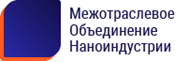 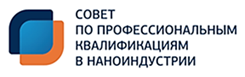 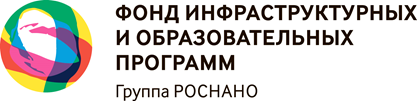 ПРОГРАММАСЕМИНАРА-ПРЕЗЕНТАЦИИ «Организация процедур ПОА в условиях пандемии – кейс СПК в наноиндустрии»18 декабря 2020 г.                                                                                        г. МоскваМодератор – Евгений МаликовМодератор – Евгений МаликовМодератор – Евгений Маликов11:00-11:05Приветственное слово Крюкова Ольга Алексеевна, Председатель аккредитационного совета, генеральный директор НП «Межотраслевое объединение наноиндустрии», заместитель председателя СПК в наноиндустрии11:05-11:10Видеоролик о том, как это былоВидеоролик о том, как это было11:10-11:30Особенности организации процедур ПОА в онлайн-формате: опыт СПК в наноиндустрииБаранова Наталья Васильевна, генеральный директор ООО «Агентство по профессионально-общественной аккредитации и независимой оценке квалификаций»11:30-11:45А как работалось экспертам?Любовская Татьяна Евгеньевна, руководитель направления по реализации перспективных образовательных проектов, Фонд инфраструктурных и образовательных программ11:30-11:45А как работалось экспертам?Каранский Виталий Владиславович, заместитель декана факультета вычислительных систем Томского государственного университета систем управления радиоэлектроники11:45-12:00А как готовились вузы?Хорошева Елена Руслановна, начальник управления мониторинга и оценки качества Владимирского государственного университета11:45-12:00А как готовились вузы?Ряполов Петр Алексеевич, декан естественно-научного факультета Юго-Западного государственного университета12:00-12:15О модуле ПОА на цифровой платформе СПК в наноиндустрииМартиросян Роман Каренович, генеральный директор ООО «Смартекс»12:15-12:30ВОПРОСЫ-ОТВЕТЫ. ПОДВЕДЕНИЕ ИТОГОВ12:15-12:30ВОПРОСЫ-ОТВЕТЫ. ПОДВЕДЕНИЕ ИТОГОВ12:15-12:30ВОПРОСЫ-ОТВЕТЫ. ПОДВЕДЕНИЕ ИТОГОВ